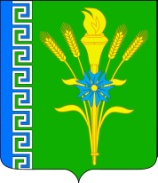 АДМИНИСТРАЦИЯ ТРЕХСЕЛЬСКОГО СЕЛЬСКОГО ПОСЕЛЕНИЯ УСПЕНСКОГО РАЙОНАПОСТАНОВЛЕНИЕот 10 ноября 2017 года			                                                    № 78с.ТрехсельскоеОб утверждении  муниципальной  программы «Формирование современной городской среды» на 2018 – 2022 годы Трехсельского сельского поселения Успенского района
В соответствии с Законом Российской Федерации «Об общих принципах организации местного самоуправления в Российской Федерации» от 06 октября 2003 года № 131-ФЗ, постановлениями Правительства  Российской Федерации  от 30 января 2017 года  № 101 «О предоставлении и распределении субсидий из Федерального бюджета Бюджетам субъектов Российской Федерации на поддержку обустройства мест массового отдыха населения (городских парков)», от 10 февраля 2017 года  № 169  «Об утверждении Правил предоставления и распределения субсидий  из Федерального бюджета  бюджетам субъектов Российской Федерации  на поддержку государственных программ  субъектов Российской Федерации и муниципальных программ формирования современной городской среды». Постановлением Главы администрации (губернатора) Краснодарского края «О внесении изменений в некоторые правовые акты  главы администрации (губернатора Краснодарского края» № 169 от 14 марта 2017 года                     п о с т а н о в л я ю:1. Утвердить муниципальную программу «Формирование современной городской среды» на 2018 – 2022 годы Трехсельского сельского поселения Успенского района (прилагается).2. Настоящее постановление  разместить на официальном сайте Трехсельского сельского поселения.3. Контроль за исполнением хода реализации муниципальной   программы «Формирование современной городской среды» на 2018-2022 годы Трехсельского сельского поселения Успенского района» оставляю за собой.4. Постановление вступает в силу со дня его подписания.Глава Трехсельского сельского поселения Успенского района                                                    Т.И.КалзаПроект подготовлен и внесен:Ведущий специалист администрацииТрехсельского сельского поселенияУспенского района                                                                        О.А.ПащенкоПроект согласован:Специалист администрацииТрехсельского сельского поселенияУспенского района                                                                         А.Н.Петренко                           Приложение                                                                                    к постановлению администрации                                                           Трехсельского сельского поселения                              Успенского района                                                         от 10.11. 2017 года          № 78 Муниципальная   программа
«Формирование современной городской среды» на 2018-2022 годы Трехсельского сельского поселения Успенского районаУспенский район, с.Трехсельское, 2017 годПаспорт муниципальной  программы «Формирование современной городской среды» на 2018-2022 годы Трехсельского сельского поселения Успенского района 
   1. Характеристика текущего состояния сферы благоустройства в муниципальном образовании Трехсельского сельского поселения.Муниципальная программа «Формирование современной городской среды» на 2018 – 2022 год Трехсельского сельского поселения разработана с целью создания благоприятных, комфортных   и безопасных условий проживания, а также  развитие и обустройство мест массового отдыха населения. В последние  годы в Трехсельского сельском поселении проводилась целенаправленная работа по благоустройству и социальному развитию населенных пунктов. В тоже время в вопросах благоустройства имеется ряд проблем.  	Имеющиеся  объекты благоустройства, расположенные на территории  Трехсельского сельского поселения, не обеспечивают растущие потребности  и не удовлетворяют  современным требованиям, предъявляемым  к качеству среды  временного пребывании. Недостаточный уровень  благоустройства  населенных пунктов  вызывает дополнительную социальную напряженность среди населения.
2. Цели и задачи ПрограммыОсновной целью Программы является повышение уровня благоустройства территорий общего пользования, улучшение  внешнего вида  населенных пунктов сельского поселения. Повышение качества и комфорта  на территории Трехсельского сельского поселения.                  Задачами  Программы являются:           - обеспечение  формирования  единого облика территории Трехсельского сельского поселения.          - обеспечение создания, содержания и развития объектов благоустройства на территории Трехсельского сельского поселения, включая объекты, находящиеся в частной собственности и прилегающие к ним территории.        - повышение  уровня вовлеченности заинтересованных граждан, организаций в реализацию мероприятий по благоустройству территорий Трехсельского сельского поселения- повышение уровня благоустройства  территорий, осуществление  мероприятий по поддержанию порядка благоустройства архитектурно - художественного оформления и санитарного состояния на территории поселения.4. Перечень видов работ ПрограммыМинимальный перечень видов работ  по благоустройству  общественных территорий  Дополнительный перечень работ по благоустройству общественных территорий5. Трудовое участие  заинтересованных лицПроведение субботников жителей поселения по наведению санитарного состояния на благоустраиваемых территориях общего пользования.6. Мероприятия по основным направлениям Программы, объемы и источники их финансирования  Показатели (индикаторы) муниципальной программыОценка социально- экономической эффективности муниципальной программыЭффективность реализации программы  и использования  на нее средств обеспечиваются за счет прозрачности использования  выделенных бюджетных средств. Последовательная реализация программы позволит достичь  следующих результатов:- увеличение уровня эстетической и доступной городской среды;- улучшение экологических условий в населенном пункте и совершенствование эстетического облика застройки.Критерии оценки эффективности реализации муниципальной программы «Формирование  современной городской среды» на 2018-2022 годы Трехсельского сельского поселения.Достижение целевых индикаторов (К1) и показателей эффективности программыПорядок разработки, обсуждения с заинтересованными лицами и утверждения дизайн - проектов благоустройства территорийПорядок устанавливает процедуру разработки, обсуждения с заинтересованными лицами и утверждения дизайн – проектов благоустройства территорий, включаемых в муниципальную программу формирования современной городской среды Трехсельского сельского поселения Успенского района.Разработка дизайн – проектов включает следующие этапы;Разработка дизайн – проектов отделом архитектуры и градостроительства МО Успенский районНаправление дизайн – проектов для обсуждения с заинтересованными лицамиСогласование дизайн – проектов  с заинтересованными лицамиУтверждение дизайн – проектов  общественной комиссией Решение об утверждении оформить в виде протокола заседания комиссии.Контроль за реализацией муниципальной программыВ целях  осуществления контроля и координации реализации муниципальной программы создать и утвердить  на уровне поселения общественную комиссию  из представителей органов местного самоуправления, политических партий и движений, общественных организаций, иных лиц для организации обсуждения, проведения комиссионной оценки  предложений заинтересованных лиц, а также для осуществления контроля за реализацией программы после ее утверждения в установленном порядке. Глава Трехсельского сельскогопоселения Успенского района	Т.И.КалзаНаименование программыМуниципальная программа«Формирование современной городской среды» на 2018-2022годы  Трехсельского сельского поселения Успенского района    Основания для разработки  муниципальной программы Постановление правительства РФ от 10 февраля 2017 года № 169 «Об утверждении Правил предоставления и распределения субсидий из федерального бюджета  бюджетам  субъектов Российской Федерации на поддержку  государственных программ субъектов Российской Федерации и муниципальных программ формирования современной городской среды» Постановление главы администрации (губернатора) Краснодарского края от 14.03.2017 года № 169 «О внесении изменений  в некоторые  правовые акты главы администрации (губернатора) Краснодарского края Письма министерства топливно-энергетического комплекса и жилищно-коммунального хозяйства Краснодарского края от 05.07.2017 года  № 70-4761/17-08/06Участники программыАдминистрация Трехсельского сельского поселения, жители  сельского поселения, органы  территориального общественного самоуправления, общественные организации, политические партииЦели программы - благоустройство территорий  с учетом доступности для инвалидов и других маломобильных групп населения;- благоустройство общественных территорий.Задачи программы1. Повышение уровня   благоустройства и приведение в надлежащее состояние объекты благоустройства  пешеходные дорожки, лавочки, урны)   территорий.  2. Повышение уровня  благоустройства общественных территорий.                              Целевые индикаторы и показатели программы-      количество и площадь муниципальных общих территорийСроки реализации программы2018 – 2022 годыОбъемы бюджетных  асигнований  программы                             Общий объем финансирования составляет – тыс. руб., в т.ч. Федеральный бюджет – тыс.руб., краевой бюджет – тыс.руб., местный бюджет –  тыс.руб.                      Ожидаемые результаты  реализации программыОбустроить территорию общего пользования-  ед.№ п/пНаименование показателейЕд. измЗначение показателей на 01.01.2018г1.Количество благоустроенных  территорий общего пользованияед.-2.Площадь благоустроенных территорий общего пользованияга.-3.Доля площади благоустроенных территорий  общей площади%-4.Доля финансового участия граждан  в выполнении минимального перечня работ по благоустройству%-5.Доля трудового участия граждан в выполнении перечня работ по благоустройству  территорий% В виде субботников№ п/пНаименование мероприятийЕдиничная стоимость мероприятияПримечание1 Ремонт покрытия--2Обеспечение освещения  территорий--3Установка, замена скамеек, урн для мусора.--1Оборудование  детских и  спортивных площадок--2Высадка зеленых насаждений в виде деревьев и многолетних кустарников--3Устройство, реконструкция, ремонт тротуаров--№№ п/пНаименования мероприятияОбщий объем  финансирования программыОбъем субсидий  краевого бюджета на финансирование программы Объем субсидий  краевого бюджета на финансирование программы Объем субсидий  краевого бюджета на финансирование программы Местный  бюджет№№ п/пНаименования мероприятияОбщий объем  финансирования программыВсегов том числев том числе№№ п/пНаименования мероприятияОбщий объем  финансирования программыВсегокраевой бюджет за счет средств, источником  финансового  обеспечения являются средства федерального бюджетакраевой бюджет (без учета средств, поступивших из федерального бюджета)Всего в том числе1Объем средств, направляемых на общественные территории 2Объем средств, направляемых на дворовые территории в т.ч. №ппНаименование показателяЕдиницаизмеренияЗначение показателей 2018года1Количество благоустроенных общественных  территорийед.2Площадь благоустроенной общественной территорий м2№п/пНаименованиепоказателейЕд.Изм.Плановое значениеФак.значениеОтклонениеОтклонениеЗначение целевогоИндикатора% (К1)№п/пНаименованиепоказателейЕд.Изм.Плановое значениеФак.значение-/+%Значение целевогоИндикатора% (К1)1Благоустройство общественных территорийтыс. руб.итоготыс. руб.